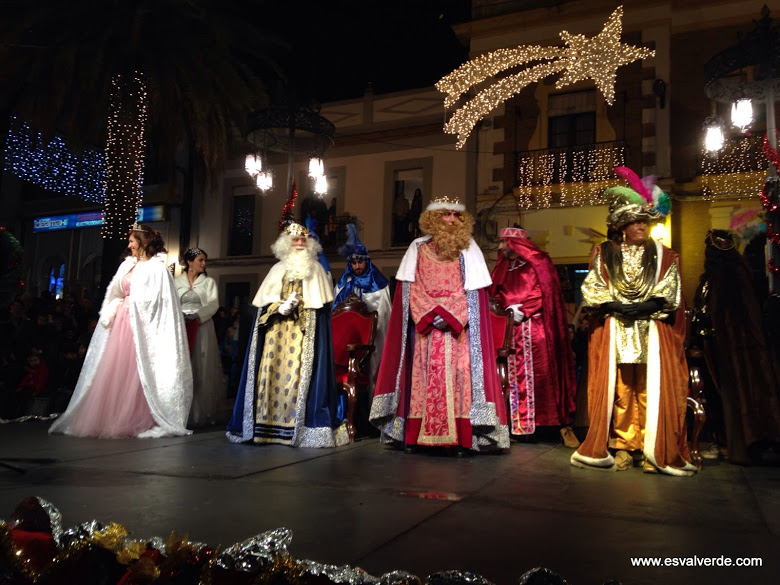 CABALGATA DE REYES MAGOSComunicamos a todas las personas  que deseen participar en la Cabalgata de Reyes que pueden pasar por el Ayuntamiento a inscribirse. LA ELECCIÓN SE HARÁ MEDIANTE SORTEO PÚBLICO.Día: 27 de diciembre.Hora: 20:00 h.Lugar: Salón de Plenos.Las personas elegidas en el sorteo quedan comprometidas a vestirse el 6 de Enero, día de Reyes, para visitar la guardería temporera en horario de mañana. 